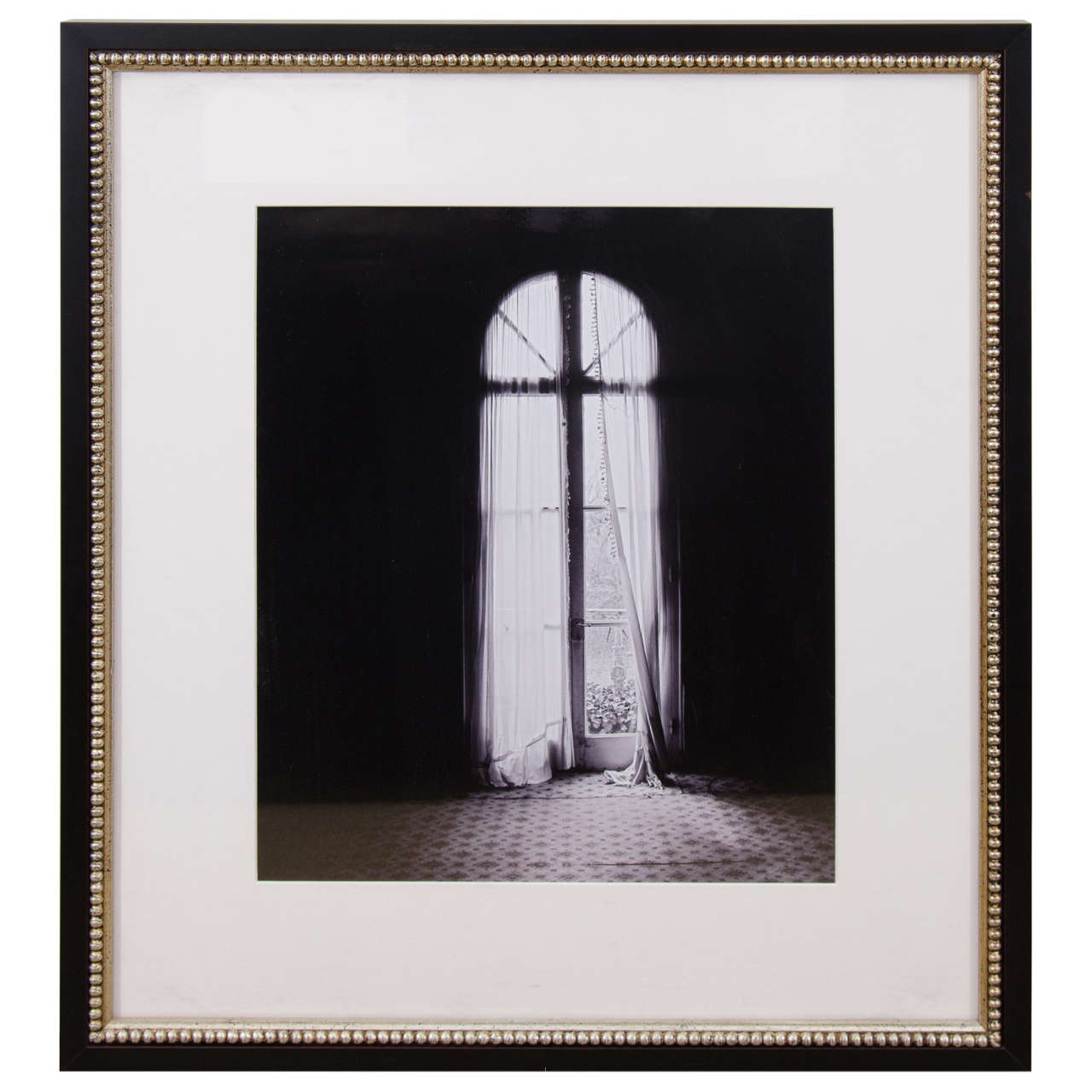 'Adieu Leves' Madeleine Castaing's home photograph by Barbara and Rene Stoeltie, from the exhibition 'Adieu Lèves' Galerie Mortier–Valat, Paris, 2006. Limited editionDimensions: W: 21.5” H: 24.5” Item#: EA4302 Price: $3,000  